HOẠT ĐỘNG NGHIÊN CỨU BÀI HỌC MÔN HỌCTỔ NGỮ VĂN THÁNG 12/2023Người viết: Nguyễn Thị Kiên Chung	Với mục tiêu nâng cao chất lượng sinh hoạt tổ chuyên môn tại nhà trường; tạo điều kiện để giáo viên giao lưu, trao đổi, học tập kinh nghiệm dạy học theo chương trình giáo dục phổ thông 2018, từ đó đẩy mạnh hoạt động đổi mới phương pháp dạy học theo định hướng phát triển năng lực người học, đẩy mạnh sử dụng các kĩ thuật dạy học tích cực vào giảng dạy, thực hiện kế hoạch chuyên môn tháng 12 năm 2023, tổ Ngữ văn trường THPT Đức Hợp đã tổ chức thành công buổi sinh hoạt chuyên môn theo nghiên cứu bài học ở đối tượng học là học sinh lớp 11 với bài học “Đọc hiểu văn bản: Trái tim Đan -kô”.	Sau khi lựa chọn, thống nhất bài dạy, các thành viên trong tổ được phân công chuẩn bị kế hoạch bài dạy trong 01 tuần.	Tại cuộc họp Tổ lần 2 tháng 12/2023, các tổ viên thảo luận và nhất trí phân công đồng chí Ngô Thị Phượng trực tiếp dạy. Tiết dạy nghiên cứu bài học môn học được thực hiện tại lớp 11A8. Với chuẩn bị chu đáo của các thành viên trong Tổ, sự hưởng ứng nhiệt tình của các em học sinh 11A8, có thể khẳng định giờ dạy đã thành công tốt đẹp.	Giờ dạy của cô Ngô Thị Phượng được thiết kế khoa học, logic phù hợp với yêu cầu của chương trình giáo dục phổ thông 2018. Điểm nhấn của giờ học chính việc GV đó tổ chức thiết kế đọc hiểu văn bản bằng cách chuyển giao nhiệm vụ cho mỗi nhóm HS thực hiện.+ Bước 1: GV chuyển giao nhiệm vụ học tập: nhiệm vụ học tập rõ ràng và phù hợp với khả năng của học sinh, thể hiện ở yêu cầu về sản phẩm mà học sinh phải hoàn thành khi thực hiện nhiệm vụ; hình thức giao nhiệm vụ sinh động, hấp dẫn, kích thích được hứng thú nhận thức của học sinh; đảm bảo cho tất cả học sinh tiếp nhận và sẵn sàng thực hiện nhiệm vụ.+ Bước 2: HS thực hiện nhiệm vụ học tập: khuyến khích học sinh hợp tác, giúp đỡ nhau khi thực hiện nhiệm vụ học tập; phát hiện kịp thời những khó khăn của học sinh và có biện pháp hỗ trợ kịp thời, phù hợp, hiệu quả; không có học sinh bị "bỏ quên".+ Bước 3: Trình bày kết quả và thảo luận: hình thức trình bày kết quả thực hiện nhiệm vụ phù hợp với nội dung học tập và kỹ thuật dạy học tích cực được sử dụng; khuyến khích cho học sinh trao đổi, thảo luận với nhau về nội dung học tập; xử lý những tình huống sư phạm nảy sinh một cách hợp lý.+ Bước 4: Nhận xét, đánh giá kết quả thực hiện nhiệm vụ học tập: nhận xét về quá trình thực hiện nhiệm vụ học tập của học sinh; phân tích, nhận xét, đánh giá kết quả thực hiện nhiệm vụ và những ý kiến trao đổi, thảo luận của học sinh nhằm giúp học sinh có hứng thú, niềm tin trong học tập, cải thiện được kết quả học tập; chính xác hóa các kiến thức mà học sinh đã học được thông qua hoạt động.Tiết dạy học theo hướng nghiên cứu bài học của cô giáo Ngô Thị Phượng và tập thể lớp 11A8 đã diễn ra tốt đẹp và đạt được những kết quả bước đầu. Sinh hoạt tổ nhóm chuyên môn theo hướng nghiên cứu bài học của tổ Ngữ văn trường THPT Đức Hợp thực sự đã trở thành hoạt động chuyên môn bổ ích, giúp GV trau dồi thêm kinh nghiệm giảng dạy, góp sức vào sự thành công chung của sự nghiệp giáo dục trong thời kì đổi mới.	Đạt được kết quả trên, các thầy cô trong  tổ đã có những buổi họp  nghiêm túc, thảo luận kế hoạch dạy học, lựa chọn phương pháp, kĩ thuật dạy học tích cực. Như vậy, đổi mới trong sinh hoạt chuyên môn theo nghiên cứu bài học, không chỉ bảo đảm cho tất cả học sinh có cơ hội tham gia thực sự vào quá trình học tập, giáo viên có thể quan tâm đến khả năng học tập của từng học sinh, đặc biệt những học sinh có khó khăn về học tập mà còn tạo cơ hội cho tất cả giáo viên nâng cao năng lực chuyên môn, kỹ năng sư phạm và phát huy khả năng sáng tạo trong việc áp dụng các phương pháp, kỹ thuật dạy học, tự tin hơn, không bị áp lực thông qua việc dự giờ, trao đổi, thảo luận, chia sẻ sau khi dự giờ, từ đó nâng cao chất lượng dạy và học của nhà trường. 	Một số hình ảnh: 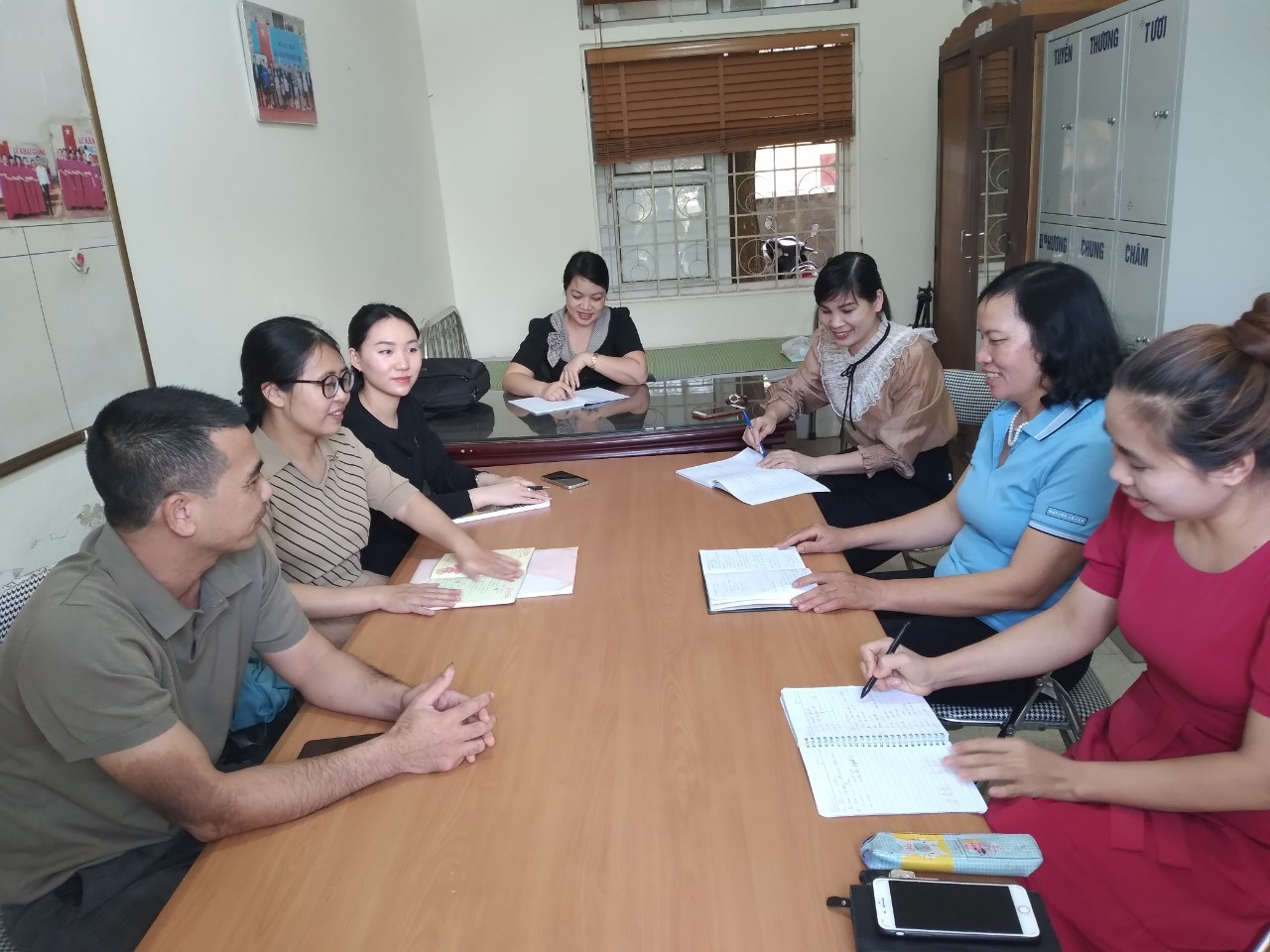 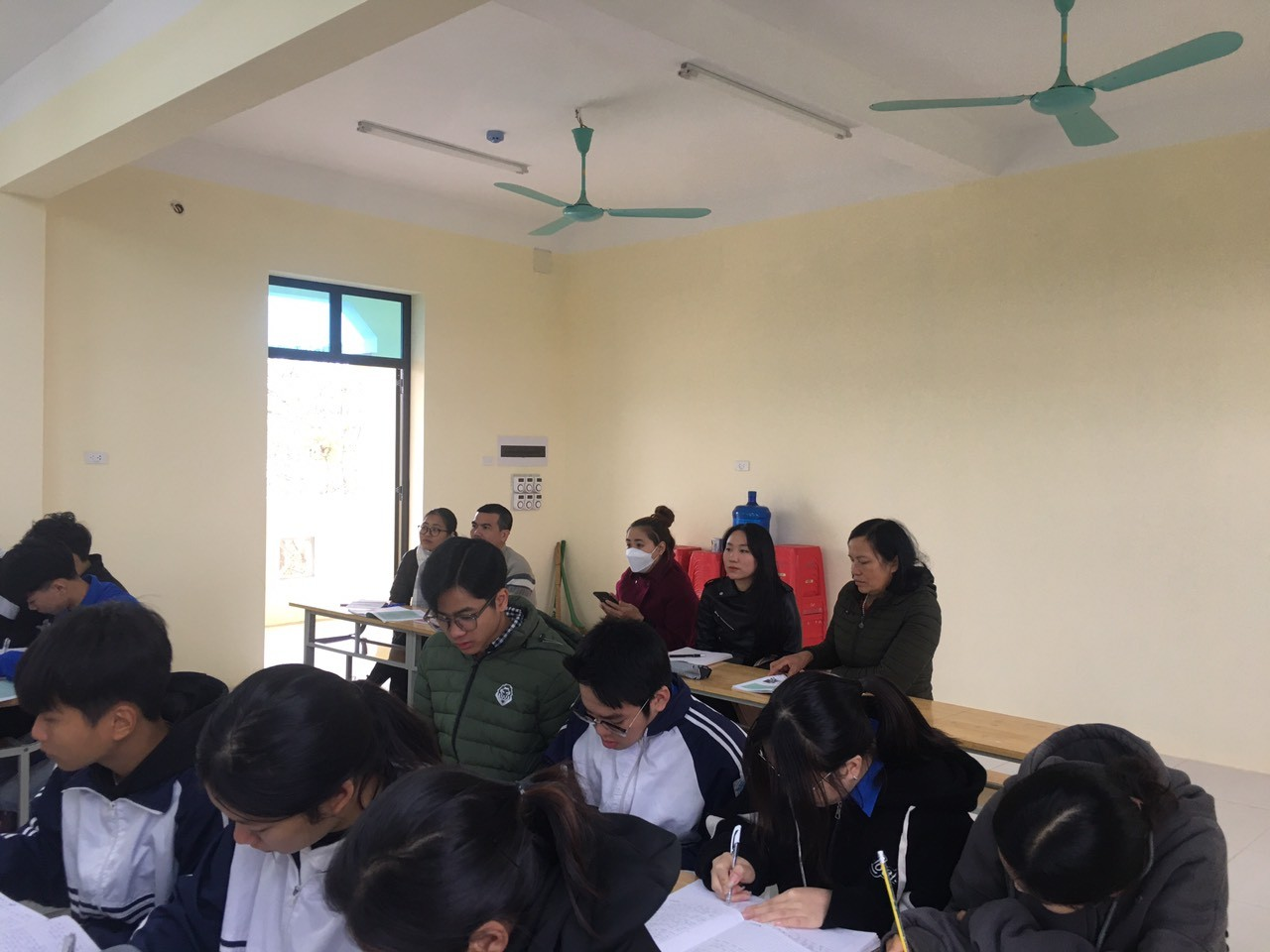 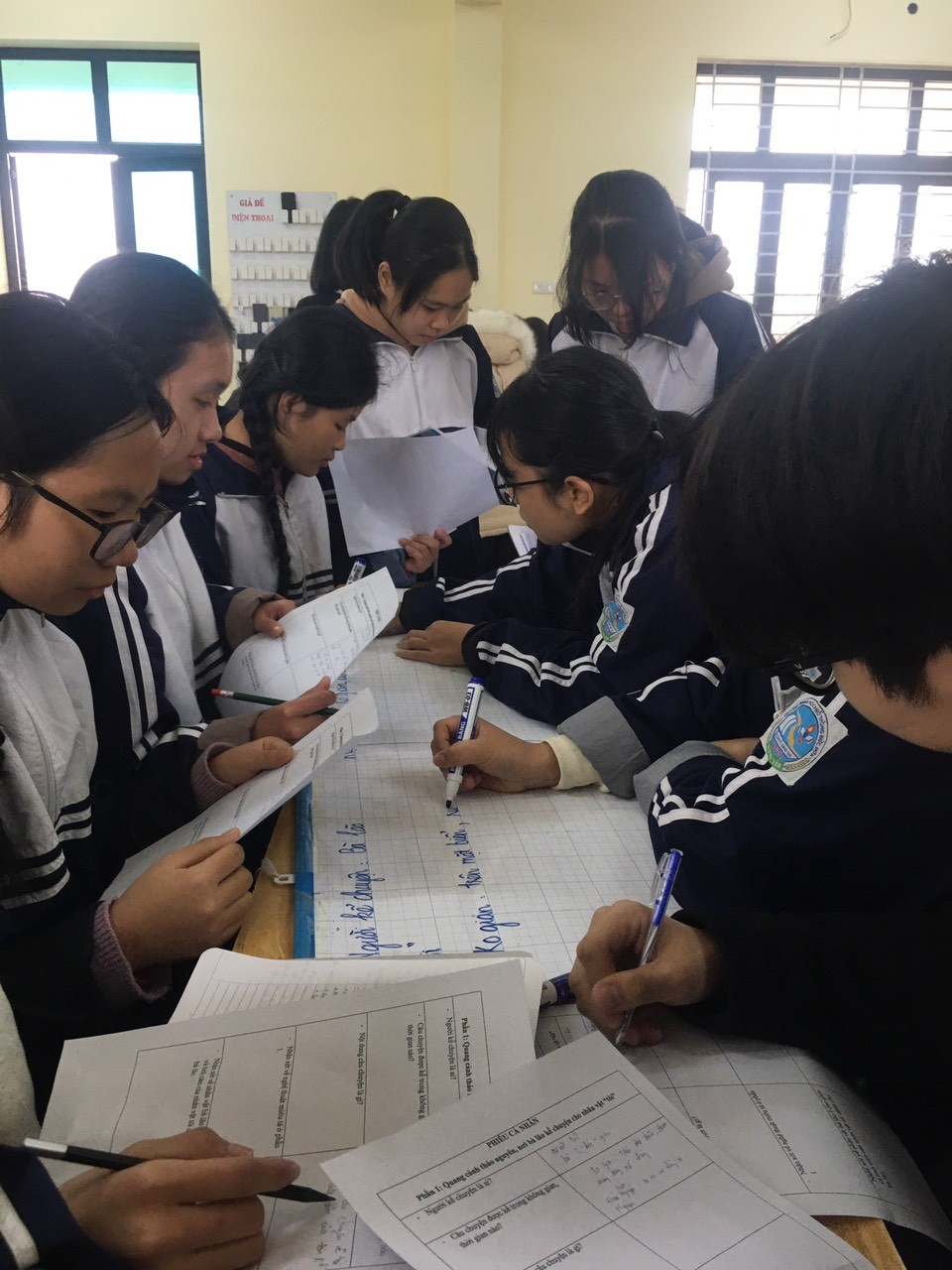 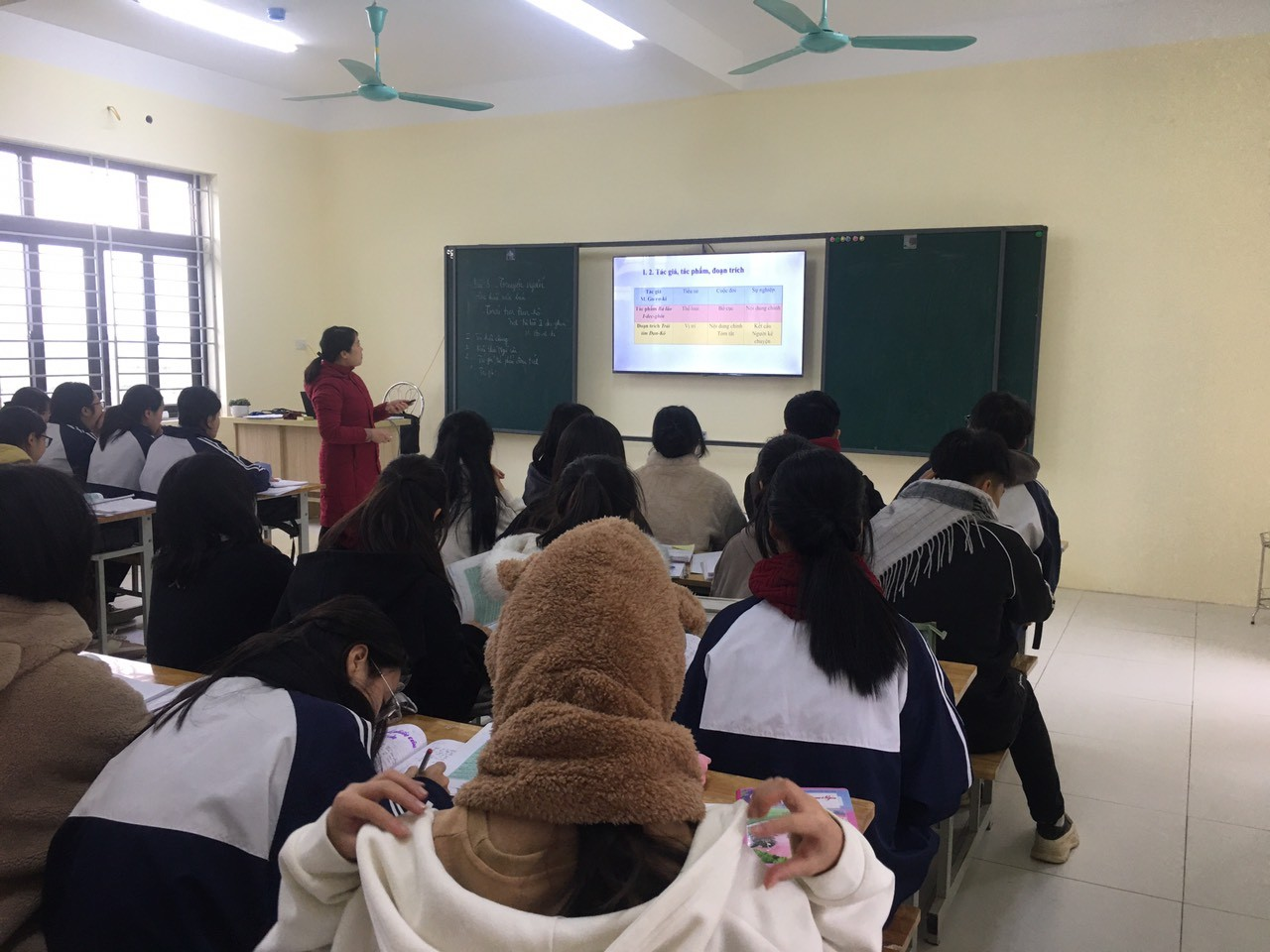 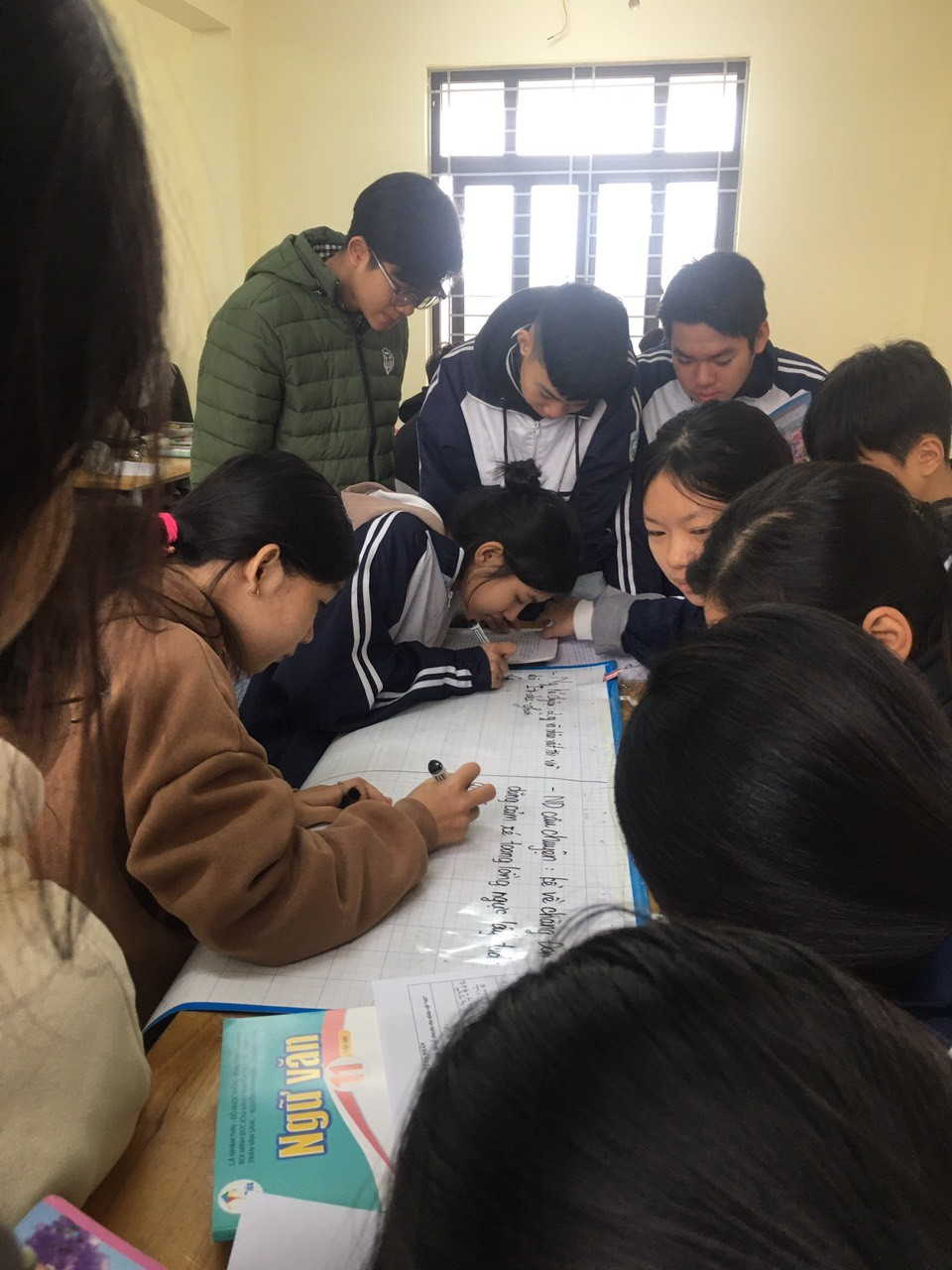 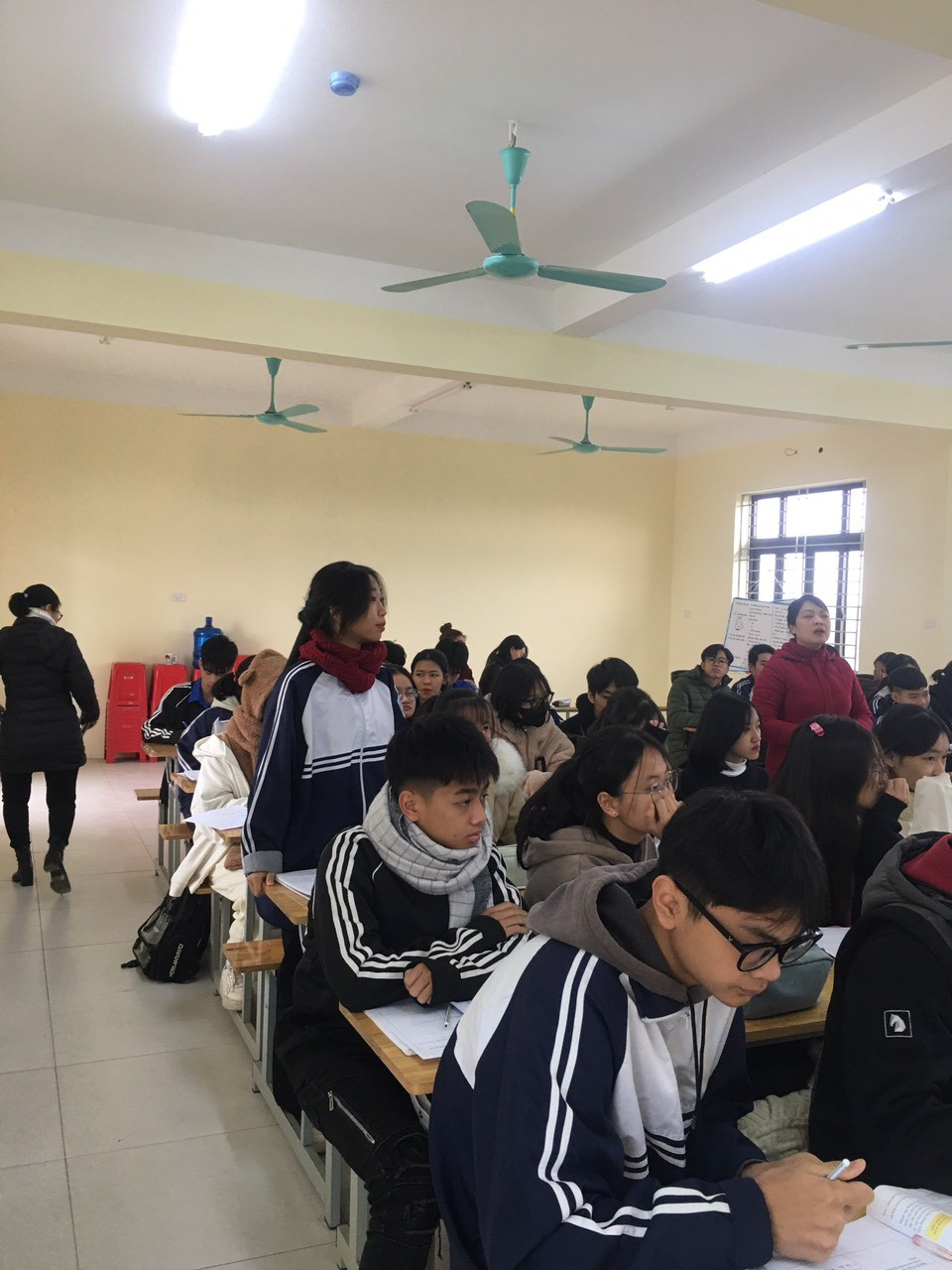 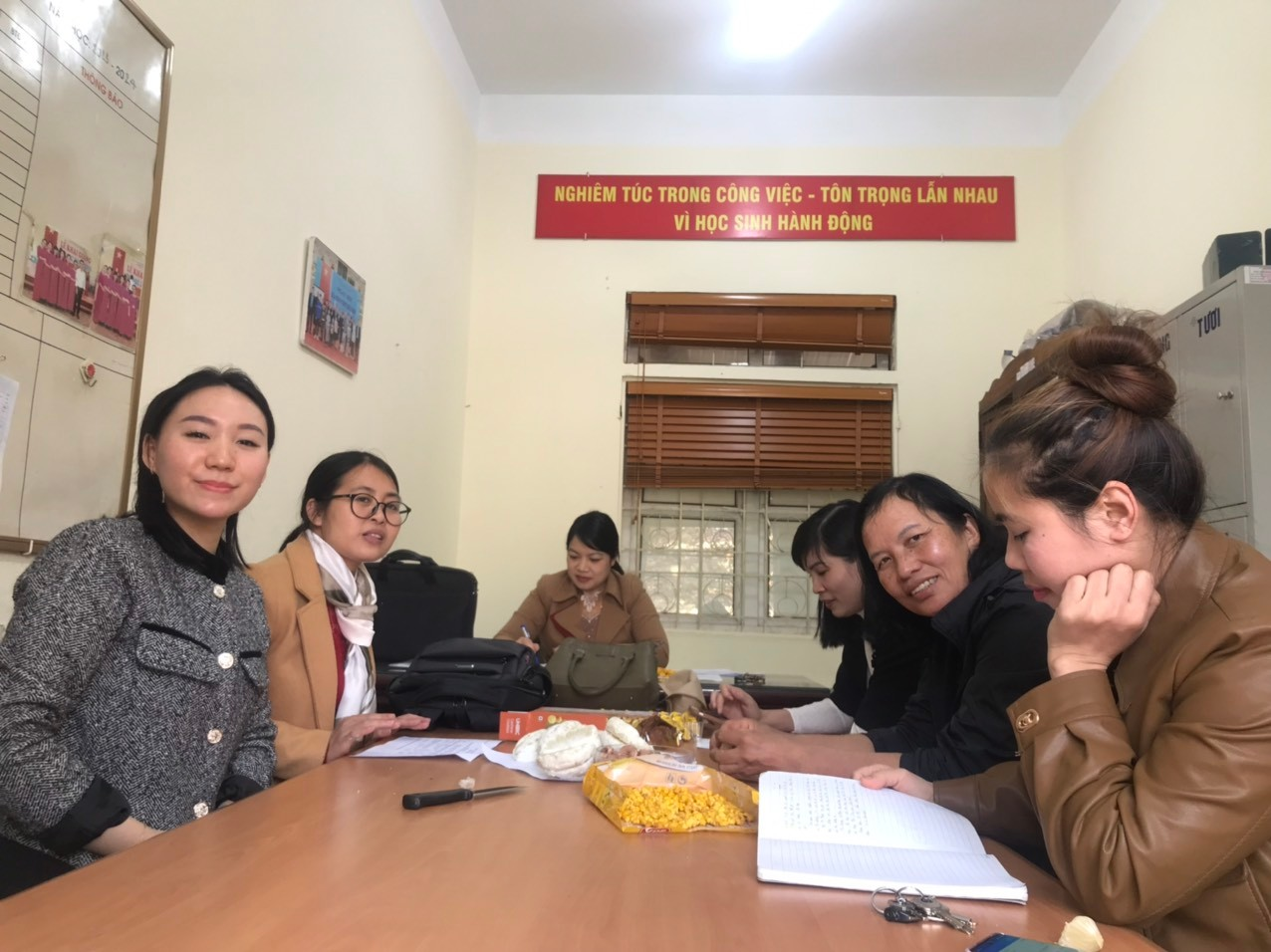 